VYSVĚTLENÍ ZADÁVACÍCH PODMÍNEKČ. 1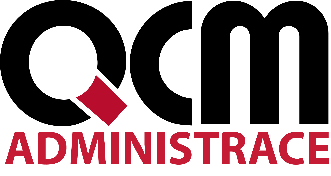 Zakázka je zadávána v certifikovaném elektronickém nástroji E-ZAK, který je dostupný na https://ezak.e-tenders.cz/.Zakázka je realizována v rámci projektu „Efektivní řízení rozvoje obcí jako základní předpoklad efektivnosti výkonu veřejné správy a poskytování veřejných služeb z úrovně obcí“, reg. číslo: CZ.03.4.74/0.0/0.0/15_019/0010159, spolufinancovaného z Evropského sociálního fondu prostřednictvím Operačního programu Zaměstnanost.V Brně dne 23.4.2019ÚVODZadavatel Vám poskytuje na základě předchozí žádosti, vysvětlení zadávacích podmínek k výše uvedenému výběrovému řízení. ZNĚNÍ ŽÁDOSTIDobrý den,
v tabulce "Rozpis ceny plnění", příloha č. 2, kolonce "Servis" má být uvedena celková cena za servisní činnosti A + B + cena za 200h vývoje systému rozpočtená na 37 měsíců? A tato částka má být vyplněna i v bodu 2 odstavce V servisní smlouvy? Tj. fakturace bude nezávislá na realizovaných požadavcích? Děkuji.VYSVĚTLENÍ ZADÁVACÍCH PODMÍNEKZadavatel požaduje, aby v příloze č. 2 Výzvy – Rozpis ceny plnění, v kolonce „Servis“, byla uvedena souhrnná cena za činnosti A + B + C, tedy i včetně následného vývoje systému (v objemu 200 manhours). Tato částku zprůměrovaná na měsíce bude rovněž uvedena v čl. V odst. 2 Přílohy č. 1.2 – Servisní smlouva. Každá faktura, vystavená po uplynutí kalendářního měsíce, bude mj. obsahovat tuto částku (částku uvedenou v příloze č. 1.2 – Servisní smlouva). Jinými slovy, cena uvedená na faktuře se nebude odvíjet od poskytnutých služeb. (Kategorie C - 200 manhours je součástí servisní ceny a bude placena paušálně, tedy ne v době, kdy budou manhours reálně čerpány.)PODPISVeřejná zakázka„IT SYSTÉM PRO PROJEKT EFEKTIVNÍ SPRÁVA OBCÍ"Číslo zakázky (pod kterým byla uveřejněna na www.esfcr.cz)12731Rozsah veřejné zakázkyVeřejná zakázka malého rozsahuDruh zakázkyDodávkyPředpokládaná hodnota zakázky1 226 440,- Kč bez DPHNázev / obchodní firma zadavateleSvaz měst a obcí České republikySídlo zadavatele5. května 1640/65, 140 00 Praha - NusleIČ zadavatele / DIČ zadavatele63113074/ CZ63113074Jméno a příjmení osoby oprávněné jednat za zadavatele  Mgr. Veronika KučerováZadavatel:Svaz měst a obcí České republikyse sídlem 5. května 1640/65, 140 00 Praha - NusleMgr. Veronika KučerováAdministrátor VZPodepsáno elektronickyIČO: 63113074